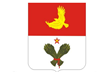 СОБРАНИЕ ПРЕДСТАВИТЕЛЕЙ 
МУНИЦИПАЛЬНОГО РАЙОНА КРАСНОАРМЕЙСКИЙСАМАРСКОЙ ОБЛАСТИ                                     РЕШЕНИЕот 05 марта 2021 года № 261Об утверждении Положения о комиссиипо соблюдению требований к служебному поведению и урегулированию конфликта интересов лиц, замещающих муниципальные должности  в органах местного самоуправления муниципального района Красноармейский Самарской областиВ соответствии с Федеральным законом от 25.12.2008 N 273-ФЗ "О противодействии коррупции", Указом Президента Российской Федерации от 01.07.2010 N 821 "О комиссиях по соблюдению требований к служебному поведению федеральных государственных служащих и урегулированию конфликта интересов", Собрание представителей муниципального района Красноармейский Самарской области РЕШИЛО: 1. Утвердить Положение о комиссии по соблюдению требований к служебному поведению и урегулированию конфликта интересов лиц, замещающих муниципальные должностив органах местного самоуправлению муниципального района Красноармейский Самарской области (Приложение № 1).2. Опубликовать настоящее решение в районной газете «Знамя труда» и раместить на официальной сайте администрации муниципального района Красноармейский Самарской области в сети «Интернет».3. Настоящее решение вступает в силу со дня его официального опубликования.Главамуниципальногорайона Красноармейский                                                 Самарской области                                                          В.Н. БогучарскийПредседательСобрания представителеймуниципального района                                                    КрасноармейскийСамарской области                                                          А.П. ПочукаевПриложение № 1к решению Собрания представителей муниципального районаКрасноармейский Самарской областиот 05 марта 2021 года № 261Положение о комиссиипо соблюдению требований к служебномуповедению и урегулированию конфликта интересовлиц, замещающих муниципальные должности в органах местного самоуправления муниципального района Красноармейский Самарской области(далее – Положение) 1. Настоящим Положением определяется порядок формирования и деятельности комиссии по соблюдению требований к служебному поведению и урегулированию конфликта интересовлиц, замещающих муниципальные должности   в органах местного самоуправлениямуниципального района Красноармейский (далее — комиссия), образуемой в Собрании представителей муниципального района Красноармейский    в соответствии с Федеральным законом от 25 декабря 2008 года № 273-ФЗ «О противодействии коррупции». 2. Комиссия в своей деятельности руководствуетсяКонституциейРоссийской Федерации, федеральными конституционными законами, федеральными законами, актами Президента Российской Федерации и Правительства Российской Федерации, законами Самарской области, настоящим Положением, а также актами федеральных органов исполнительной власти, иных государственных органов (далее — государственные органы, государственный орган). 3. Основной задачей комиссии является содействие Собранию представителей: а) в обеспечении соблюдения депутатами и иными лицами, замещающими муниципальные должности, ограничений и запретов, требований о предотвращении или урегулировании конфликта интересов, а также в обеспечении исполнения ими обязанностей, установленных Федеральным законом от 25 декабря 2008 года № 273-ФЗ «О противодействии коррупции», другими федеральными законами (далее – требования об урегулировании конфликта интересов); б) в осуществлении в Собраниипредставителей мер по предупреждению коррупции. 4. Комиссия рассматривает вопросы, связанные с соблюдением 
требований к служебному поведению и (или) требований об урегулировании 
конфликта интересов в отношении депутатов  Собрания представителей, а также иных лиц, замещающих муниципальные должностив органах местного самоуправлениямуниципального района Красноармейский. 5. Комиссия образуется решением Собрания представителей. Указанным актом утверждаются состав комиссии и порядок ее работы. В состав комиссии входят председатель комиссии, его заместитель, секретарь и члены комиссии. Все члены комиссии при принятии решений обладают равными правами. В отсутствие председателя комиссии его обязанности исполняет заместитель председателя комиссии. 6. В состав комиссии входят: а) заместитель председателя Собрания представителей (председатель комиссии), его заместитель, назначаемый из числа членов комиссии-депутатов Собрания представителей, секретарь и члены комиссии; б) представитель администрации муниципального района Красноармейский (по согласованию);в) иные лица.8. В заседаниях комиссии с правом совещательного голоса участвуют: а) председатель Собрания представителей и определяемые председателем комиссии два депутата; б) другие депутаты Собрания представителей; специалисты, которые могут дать пояснения по вопросам, рассматриваемым комиссией; должностные лица других государственных органов, органов местного самоуправления; представители заинтересованных организаций; в) представитель лица, в отношении которого комиссией рассматривается вопрос о соблюдении требований к служебному поведению и (или) требований об урегулировании конфликта интересов, - по решению председателя комиссии, принимаемому в каждом конкретном случае отдельно не менее чем за три дня до дня заседания комиссии на основании ходатайства лица, в отношении которого комиссией рассматривается этот вопрос, или любого члена комиссии. 9. Заседание Комиссии считается правомочным, если на нем присутствует не менее двух третей от общего числа членов комиссии.  Проведение заседаний с  участием только депутатов Собрания представителей недопустимо. 10. При возникновении прямой или косвенной личной заинтересованности члена комиссии, которая может привести к конфликту интересов при рассмотрении вопроса, включенного в повестку дня заседания комиссии, он обязан до начала заседания заявить об этом. В таком случае соответствующий член комиссии не принимает участия в рассмотрении указанного вопроса. 11. Основанием для проведения заседания комиссии являются: а) представление председателем Собрания представителей  материалов проверки, свидетельствующих: -о представлении лицом, замещающим муниципальнуюдолжность,  недостоверных или неполных сведений о доходах, об имуществе и обязательствах имущественного характера, представленных в соответствии с Указом Президента Российской Федерации от 18 мая 2009 г. N 559;- о несоблюдении лицом, замещающим муниципальную должность,    требований к служебному поведению и (или) требований об урегулировании конфликта интересов; б) поступившее в  комиссию или Собрание представителей: - заявление лицом, замещающим муниципальную должность,    о невозможности по объективным причинам представить сведения о доходах, об имуществе и обязательствах имущественного характера своих супруги (супруга) и несовершеннолетних детей по форме согласно приложению № 1 к настоящему Положению; - уведомление лицом, замещающим муниципальную должность,   о возникновении личной заинтересованности при исполнении должностных обязанностей, которая приводит или может привести к конфликту интересов; - заявление лицом, замещающим муниципальную должность,    о невозможности выполнить требования Федерального закона от 07.05.2013 г. № 79-ФЗ «О запрете отдельным категориям лиц открывать и иметь счета (вклады), хранить наличные денежные средства и ценности в иностранных банках, расположенных за пределами территории Российской Федерации, владеть и (или) пользоваться иностранными финансовыми инструментами» в связи с арестом, запретом распоряжения, наложенными компетентными органами иностранного государства в соответствии с законодательством данного иностранного государства, на территории которого находятся счета (вклады), осуществляется хранение наличных денежных средств и ценностей в иностранном банке и (или) имеются иностранные финансовые инструменты, или в связи с иными обстоятельствами, не зависящими от его воли или воли его супруги (супруга) и несовершеннолетних детей; в) представление председателя  Собрания представителей или любого члена комиссии, касающееся обеспечения соблюдения лицом, замещающим муниципальную должность,  требований к служебному поведению и (или) требований об урегулировании конфликта интересов, либо осуществления в Собрании представителей мер по предупреждению коррупции; г) представление председателем  Собрания представителей  материалов проверки, свидетельствующих о представлении лицом, замещающим муниципальную должность,   недостоверных или неполных сведений, предусмотренных частью 1 статьи 3Федерального закона от 3 декабря 2012 года № 230-ФЗ «О контроле за соответствием расходов лиц, замещающих государственные должности, и иных лиц их доходам» (далее — Федеральный закон «О контроле за соответствием расходов лиц, замещающих государственные должности, и иных лиц их доходам»). 12. Комиссия не рассматривает сообщения о преступлениях и административных правонарушениях, а также анонимные обращения, не проводит проверки по фактам нарушения служебной дисциплины. 13. Председатель комиссии при поступлении к нему информации, содержащей основания для проведения заседания комиссии: а) в 10-дневный срок назначает дату заседании комиссии. При этом дата заседания комиссии не может быть назначена позднее 20 дней со дня поступления указанной информации; б) организует ознакомление лица, замещающего муниципальную должность, в отношении которого комиссией рассматривается вопрос о соблюдении требований к служебному поведению и (или) требований об урегулировании конфликта интересов, его представителя, членов комиссии и других лиц, участвующих в заседании комиссии, с информацией, поступившей в Собрание представителей и с результатами ее проверки; в) рассматривает ходатайства о приглашении на заседание комиссии лиц, указанных в подпункте «б» пункта 8 настоящего Положения, принимает решение об их удовлетворении (об отказе в удовлетворении) и о рассмотрении (об отказе в рассмотрении) в ходе заседания комиссии дополнительных материалов. 14. Заседание комиссии по рассмотрению заявлений, указанных в абзацах втором и четвертом подпункта «б» пункта 11 настоящего Положения, как правило, проводится не позднее одного месяца со дня истечения срока, установленного для представления сведений о доходах, об имуществе и обязательствах имущественного характера. 15. Заседание комиссии проводится, как правило, в присутствии лица, замещающего муниципальную должность, в отношении которого рассматривается вопрос о соблюдении требований к служебному поведению и (или) требований к урегулированию конфликта интересов. О намерении лично присутствовать на заседании комиссии лицо, замещающее муниципальную должность,   указывает в заявлении или уведомлении, представляемых в соответствии с подпунктом «б» пункта 11 настоящего Положения. 16. Заседания комиссии могут проводиться в отсутствие лица, замещающего муниципальную должность,  в случае: а) если в заявлении или уведомлении, предусмотренных подпунктом «б» пункта 11 настоящего Положения, не содержится указания о намерении лица, замещающего муниципальную должность,  лично присутствовать на заседании комиссии; б) если лицо, замещающее муниципальную должность, намеревающееся лично присутствовать на заседании комиссии и надлежащим образом извещенное о времени и месте его проведения, не явилось на заседание комиссии. 17. На заседании комиссии заслушиваются пояснения лица, замещающего муниципальную должность,  и иных лиц, рассматриваются материалы по существу вынесенных на данное заседание вопросов, а также дополнительные материалы. 18. Члены комиссии и лица, участвовавшие в ее заседании, не вправе разглашать сведения, ставшие им известными в ходе работы комиссии. 19. По итогам рассмотрения вопроса, указанного в абзаце втором подпункта «а» пункта 11 настоящего Положения, комиссия принимает одно из следующих решений: а) установить, что  сведения, представленные лицом, замещающим муниципальную должностьв соответствии с частью 1 статьи 3 Федерального закона "О контроле за соответствием расходов лиц, замещающих государственные должности, и иных лиц их доходам", являются достоверными и полными; б) установить, что сведения, представленные лицом, замещающим муниципальную должность   в соответствии с частью 1 статьи 3 Федерального закона "О контроле за соответствием расходов лиц, замещающих государственные должности, и иных лиц их доходам", являются недостоверными и (или) неполными. В этом случае комиссия рекомендует председателю  Собрания представителей применить к лицу, замещающему муниципальную должность,  конкретную меру ответственности и (или) направить материалы, полученные в результате осуществления контроля за расходами, в органы прокуратуры и (или) иные государственные органы в соответствии с их компетенцией. 20. По итогам рассмотрения вопроса, указанного вабзацетретьем подпункта «а» пункта 11 настоящего Положения, комиссия принимает одно из следующих решений: а) установить, что лицо, замещающее муниципальную должность,    соблюдало требования к служебному поведению и (или) требования об урегулировании конфликта интересов; б) установить, что лицо, замещающее муниципальную должность,   не соблюдало требования к служебному поведению и (или) требования об урегулировании конфликта интересов. В этом случае комиссия рекомендует председателю Собрания представителей муниципального района Красноармейский  указать лицу, замещающему муниципальную должность,   на недопустимость нарушения требований к служебному поведению и (или) требований об урегулировании конфликта интересов либо применить к указанному лицу  конкретную меру ответственности. 21. Поитогам рассмотрения вопроса, указанного в абзаце втором подпункта «б» пункта 11 настоящего Положения, комиссия принимает одно из следующих решений: а) признать, что причина непредставления лицом, замещающим муниципальную должность,   сведений о доходах, об имуществе и обязательствах имущественного характера своих супруги (супруга) и несовершеннолетних детей является объективной и уважительной; б) признать, что причина непредставления лицом, замещающим муниципальную должность,   сведений о доходах, об имуществе и обязательствах имущественного характера своих супруги (супруга) и несовершеннолетних детей не является уважительной. В этом случае комиссия рекомендует лицу, замещающему муниципальную должность,    принять меры по представлению указанных сведений; в) признать, что причина непредставления лицом, замещающим муниципальную должность,  сведений о доходах, об имуществе и обязательствах имущественного характера своих супруги (супруга) и несовершеннолетних детей необъективна и является способом уклонения от представления указанных сведений. В этом случае комиссия рекомендует председателю  Собрания представителей применить к лицу, замещающему муниципальную должность,    конкретную меру ответственности. 22. По итогам рассмотрения вопроса, указанного в абзаце третьем подпункта «б» пункта 11 настоящего Положения, комиссия принимает одно из следующих решений: а) признать, что при исполнении лицом, замещающим муниципальную должность,    должностных обязанностей конфликт интересов отсутствует; б) признать, что при исполнении лицом, замещающим муниципальную должность,   должностных обязанностей личная заинтересованность приводит или может привести к конфликту интересов. В этом случае комиссия рекомендует председателю  Собрания представителей принять меры или обеспечить принятие мер по предотвращению или урегулированию конфликта интересов либо рекомендует лицу, замещающему муниципальную должность,   направившему уведомление, принять такие меры; в) признать, что лицо, замещающее муниципальную должность,   не соблюдало требования об урегулировании конфликта интересов. В этом случае комиссия рекомендует председателю Собрания представителей  применить к такому лицу   конкретную меру ответственности. 23. По итогам рассмотрения вопроса, предусмотренного подпунктом «в» пункта 11настоящего Положения, комиссия принимает соответствующее решение. 24. По итогам рассмотрения вопроса, указанного в подпункте «г» пункта 11 настоящего Положения, комиссия принимает одно из следующих решений: а) признать, что сведения, представленные лицом, замещающим муниципальную должность,   в соответствии с частью 1 статьи 3 Федерального закона «О контроле за соответствием расходов лиц, замещающих государственные должности, и иных лиц их доходам», являются достоверными и полными; б) признать что сведения, представленные лицом, замещающим муниципальную должность,   в соответствии с частью 1 статьи 3 Федерального закона «О контроле за соответствием расходов лиц, замещающих государственные должности, и иных лиц их доходам», являются недостоверными и (или) неполными. В этом случае комиссия рекомендует председателю  Собрания представителей применить к лицу, замещающему муниципальную должность,    конкретную меру ответственности и (или) направить материалы, полученные в результате осуществления контроля за расходами, в органы прокуратуры и (или) иные органы в соответствии с их компетенцией.25. По итогам рассмотрения вопроса, указанного в абзаце четвертом подпункта «б» пункта 11 настоящего Положения, комиссия принимает одно из следующих решений: а) признать, что обстоятельства, препятствующие выполнению требований Федерального закона«О запрете отдельным категориям лиц открывать и иметь счета (вклады), хранить наличные денежные средства и ценности в иностранных банках, расположенных за пределами территории Российской Федерации, владеть и (или) пользоваться иностранными финансовыми инструментами», являются объективными и уважительными; б) признать, что обстоятельства, препятствующие выполнению требований Федерального закона«О запрете отдельным категориям лиц открывать и иметь счета (вклады),хранить наличные денежные средства и ценности в иностранных банках, расположенных за пределами территории Российской Федерации, владеть и (или) пользоваться иностранными финансовыми инструментами», не являются объективными и уважительными. В этом случае комиссия рекомендует председателю  Собрания представителей применить к лицу, замещающему муниципальную должность,   конкретную меру ответственности. 26. По итогам рассмотрения вопросов, предусмотренных подпунктами «а», «б» и «г» пункта 11 настоящего Положения, при наличии к тому оснований комиссия может принять иное решение, чем это предусмотрено пунктами 19-21 настоящего Положения. Основания и мотивы принятия такого решения должны быть отражены в протоколе заседания комиссии. 27. Для исполнения решений комиссии могут быть подготовлены проекты нормативных правовых актов, решений Собрания представителей, которые в установленном порядке представляются на рассмотрение председателя  Собрания представителей. 28. Решения комиссии по вопросам, указанным в пункте 11 настоящего Положения, принимаются тайным голосованием (если комиссия не примет иное решение) простым большинством голосов присутствующих на заседании членов комиссии. При равенстве числа голосов голос председательствующего на заседании комиссии является решающим. 29. Решения комиссии оформляются протоколами, которые подписывают члены комиссии, принимавшие участие в ее заседании. 30. В протоколе заседания комиссии указываются: а) дата заседания комиссии, фамилии, имена, отчества членов комиссии и других лиц, присутствующих на заседании; б) формулировка каждого из рассматриваемых на заседании комиссии вопросов с указанием фамилии, имени, отчества лица, замещающего муниципальную должность,   в отношении которого рассматривается вопрос о соблюдении требований к служебному поведению и (или) требования об урегулировании конфликта интересов; в) предъявляемые к лицу, замещающему муниципальную должность,   претензии, материалы, на которых они основываются; г) содержание пояснений лица, замещающего муниципальную должность,   и других лиц по существу предъявляемых претензий; д) фамилии, имена, отчества выступивших на заседании лиц и краткое изложение их выступлений; е) источник информации, содержащей основания для проведения заседания комиссии, дата поступления информации в Собрание представителей; ж) другие сведения; з) результаты голосования; и) решение и обоснование его принятия. 31. Член комиссии, несогласный с ее решением, вправе в письменной форме изложить свое мнение, которое подлежит обязательному приобщению к протоколу заседания комиссии и с которым должен быть ознакомлено лицо, замещающее муниципальную должность, в отношении которого комиссией рассматривался вопрос. 32. Копии протокола заседания комиссии в 7-дневный срок со дня заседания направляются председателю Собрания представителей, полностью или в виде выписок из него – лицу, замещающему муниципальную должность,   в отношении которого комиссией рассматривался вопрос, а также по решению комиссии — иным заинтересованным лицам. 33. Председатель Собрания представителей обязан рассмотреть протокол заседания комиссии и вправе учесть в пределах своей компетенции содержащиеся в нем рекомендации при принятии решения о применении к депутату   мер ответственности, предусмотренных нормативными правовыми актами Российской Федерации, а также по иным вопросам организации противодействия коррупции. О рассмотрении рекомендаций комиссии и принятом решении председатель Собрания представителей в письменной форме уведомляет комиссию в месячный срок со дня поступления к нему протокола заседания комиссии. Решение председателя Собрания представителей оглашается на ближайшем заседании комиссии и принимается к сведению без обсуждения. 34. В случае установления комиссией признаков дисциплинарного проступка в действиях (бездействии) лица, замещающего муниципальную должность,   информация об этом представляется председателю Собрания представителей для решения вопроса о применении к лицу, замещающему муниципальную должность,   мер ответственности, предусмотренных нормативными правовыми актами Российской Федерации. 35.  В случае установления комиссией факта совершения лицом, замещающим муниципальную должность,  действия (факта бездействия), содержащего признаки административного правонарушения или состава преступления, председатель комиссии обязан передать информацию о совершении указанного действия (бездействии) и подтверждающие такой факт документы в правоприменительные органы в 3-дневный срок, а при необходимости — немедленно. 36. Копия протокола заседания комиссии или выписка из него в отношении лица, замещающего муниципальную должность, по которому рассмотрен вопрос о соблюдении требований к служебному поведению и (или) требований об урегулировании конфликта интересов, хранится в комиссии в соответствии с законодательством Российской Федерации об архивном деле. 37. Организационно-техническое и документационное обеспечение деятельности комиссии, а также информирование членов комиссии о вопросах, включенных в повестку дня заседания комиссии, о дате, времени и месте проведения заседания, ознакомление членов комиссии с материалами, представленными для рассмотрения на заседании комиссии, осуществляются секретарем комиссии.  Приложение № 1 к Положению В Комиссию по соблюдению требований к служебному поведению и урегулированию конфликта интересов лиц, замещающих муниципальные должности   в органах местного самоуправления муниципального района Красноармейскийот____________________________________________________________________ (Ф.И.О.) ____________________________________________________________________ (замещаемая должность), __________________________________ ( контактный телефон) ЗАЯВЛЕНИЕ Сообщаю, что я не имею возможности представить сведения о доходах, расходах, об имуществе и обязательствах имущественного характера своих (Ф.И.О. супруги, супруга и (или) несовершеннолетних детей) ______________________________________________________________________ в связи с тем, что _______________________________________________________ (указываются все причины и обстоятельства, необходимые для того, чтобы комиссия могла сделать вывод о том, что непредставление сведений носит объективный характер) __________________________________________________ ______________________________________________________________________. К заявлению прилагаю следующие дополнительные материалы (в случае наличия):______________________________________________________________ 
(указываются дополнительные материалы) __________________________________________________________________ Меры, принятые лицом   по предоставлению указанных сведений: ____________________________________________________________________________________________________________________________________________ __________________________________________________________________________________________________________________________________________________________________________________________________________________  Дата ____________________                      Подпись__________________